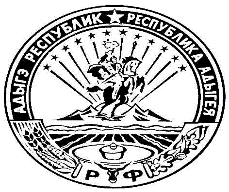 СОВЕТ НАРОДНЫХ ДЕПУТАТОВ МУНИЦИПАЛЬНОГО ОБРАЗОВАНИЯ «ТИМИРЯЗЕВСКОЕ СЕЛЬСКОЕ ПОСЕЛЕНИЕ»РФ, Республика Адыгея, 385746, п.Тимирязева, ул.Садовая, 14Р Е Ш Е Н И Е     От 26.04.2021 года                   			                     	№ 136«О внесении изменений и дополнений в 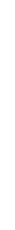 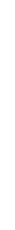 Решение Совета народных депутатов Муниципального образования «Тимирязевское               Сельское поселение» от 28.12.2020 года № 124«О бюджете муниципального образования «Тимирязевское сельское поселение» на 2021 год И плановый период 2022-2023 годов» В соответствии со статьей 25 Устава муниципального образования «Тимирязевское сельское поселение», Совет народных депутатов муниципального образования «Тимирязевское сельское поселение» решил:Внести в Решение Совета народных депутатов муниципального образования «Тимирязевское сельское поселение» от 28.12.2020 года № 124 «О бюджете муниципального образования «Тимирязевское сельское поселение» на 2021 год и плановый период 2022-2023 годов» следующие изменения и дополнения: В статье 1: В пункте 1 подпункт 1: число 10 341,17 тыс. руб. заменить числом           11 498,72 тыс. руб. общий объем доходов; В пункте 1 подпункт 2: число 10 241,10 тыс. руб. заменить числом 11 398,65 тыс. руб. общий объем расходов.2.  Приложения 2,3,4,5 изложить в новой редакции.3. Настоящее решение вступает в силу со дня его подписания.Председатель Совета народных депутатов МО «Тимирязевское сельское поселение» ____________________ Н.А. ДельновПриложение
к решению Совета народных депутатов муниципального образования «Тимирязевское сельское поселение» от 26.04.2021 г. №136Пояснительная запискак решению Совета народных депутатов «Тимирязевское сельское поселение» №136 от 26.04.2021 г.Настоящая пояснительная записка содержит информацию об основных подходах, применяемых при формировании доходной  и расходной частей бюджета муниципального образования «Тимирязевское сельское поселение» на 2021 год и плановый период 2022 - 2023 годов, на основании Устава муниципального образования «Тимирязевское сельское поселение» и  Федерального закона № 131-ФЗ от 06.10.2003 предлагается внести следующие изменения в решение Совета народных депутатов муниципального образования «Тимирязевское сельское поселение» от 28.12.2020 года № 124 «О бюджете муниципального образования «Тимирязевское сельское поселение» на 2021 год и плановый период 2022 - 2023 годов»Предлагается изменить план налоговых и неналоговых поступлений на:тыс.руб.Изменения, вносимые в структуру расходов бюджета муниципального образования «Тимирязевское сельское поселение» на основании изменения доходной части бюджета муниципального образования «Тимирязевское сельское поселение» на 2021 год за счет перераспределения доходов: тыс.руб     Доходная часть Бюджета муниципального образования «Тимирязевское сельское поселение» на 2021 год увеличится на + 1157,55 тыс. руб. и составит 11 498,72 тыс. руб.  Расходная часть Бюджета муниципального образования «Тимирязевское сельское поселение» на 2021 год увеличится на + 1157,55 тыс. руб. и составит 11 398,65 тыс. руб.  Начальник финансового отдела                                                               Н.В.ОбразцоваВид доходаКБКИзменение ПояснениеЕдиный налог на вмененный доход для отдельных видов деятельности767 1 05 02010 02 0000 110-175,00Единый налог на вмененный доход для отдельных видов деятельностиНалог, взимаемый в связи с применением патентной системы налогообложения, зачисляемый в бюджеты муниципальных районов 5767 1 05 04020 02 0000 110+175,00Налог, взимаемый в связи с применением патентной системы налогообложения, зачисляемый в бюджеты муниципальных районов 5Субсидии бюджетам сельских поселений на реализацию мероприятий по обеспечению жильем молодых семей767 2 02 25497 10 0000 150+483,33Субсидии бюджетам сельских поселений на реализацию мероприятий по обеспечению жильем молодых семейПрочие безвозмездные поступления в бюджеты поселений от бюджетов муниципальных районов767 2 02 90054 10 0000 150+ 300,00Прочие безвозмездные поступления в бюджеты поселений от бюджетов муниципальных районов (резервный фонд)Прочие безвозмездные поступления в бюджеты сельских поселений767 2 07 05030 10 0000 150+374,22Прочие безвозмездные поступления в бюджеты сельских поселенийИтого+ 1157,55НаименованиеРазд.ЦСВРИзменениеПримечаниеОбщегосударственные вопросы0100- 330,31Резервные фонды0111- 20,00Иные бюджетные ассигнования011162002 05100800-20,00-20,00 – отсутствие обязательствДругие обязательства0113- 310,31Закупка товаров, работ и услуг для государственных (муниципальных) нужд011362005 04160200- 60,01- 60,01 – отсутствие обязательствПредоставление субсидий бюджетным, автономным учреждениям и иным некоммерческим организациям011362008 01000600-250,30- 250,30 - Предоставление субсидии МАУ «БлагоустройствоНАЦИОНАЛЬНАЯ БЕЗОПАСНОСТЬ И ПРАВООХРАНИТЕЛЬНАЯ ДЕЯТЕЛЬНОСТЬ0300-20,00Защита населения и территории от чрезвычайных ситуаций природного и техногенного характера, пожарная безопасность0310-10,00Закупка товаров, работ и услуг031096003 00141200-10,00-10,00 тыс.руб. – отсутствие обязательстваДругие вопросы в области национальной безопасности и правоохранительной деятельности0314Закупка товаров, работ и услуг031496003 00142200-10,00-10,00 тыс.руб. – отсутствие обязательстваНациональная экономика0400-10,00Другие вопросы в области национальной экономики0412-10,00Мероприятия в области архитектуры и градостроительства041263002 01200200-10,00-10,00 тыс.руб. – отсутствие обязательстваЖилищно-коммунальное хозяйство0500+42,29Коммунальное хозяйство0502- 188,41Мероприятия по организации водоснабжения 050264002 00930200-78,41-78,41- отсутствие обязательстваМП по организации водоснабжения050293001 00930200-10,00-10,00 тыс.руб. – Отсутствие обязательствМП по организации водоотведения050264002 00940200-3,00-3,00 тыс.руб. – Отсутствие обязательствМероприятия по организации теплоснабжения050264002 00960200- 97,00- 97,00 тыс. руб. – отсутствие обязательств по теплоснабжениюБлагоустройство0503 - 20,00Уличное освещение050364003 00970200- 20,00-20,00 тыс.руб. – Отсутствие обязательствДругие вопросы в области жилищно-коммунального хозяйства0505+250,70Предоставление субсидий бюджетным, автономным учреждениям и иным некоммерческим организациям050562008 01000600+250,70+ 250,70 тыс. руб. – возникновение обязательствКультура0801+ 1002,24Прочая закупка товаров, работ и услуг080166000 02010200+11,50 +11,50 – возникновение обязательствЗакупка энергетических ресурсов080166000 02010200+990,74+990,74 - возникновение обязательствИсполнение судебных актов Российской Федерации и мировых соглашений по возмещению причиненного вреда080166000 02010800-300,00-300,00 - отсутствие обязательствИсполнение судебных актов Российской Федерации и мировых соглашений по возмещению причиненного вреда080162002 05000800+300,00+ 300,00 - возникновение обязательствСоциальная политика1000+ 483,33Социальное обеспечение населения1004+ 483,33Социальное обеспечение населения100492000 L4970 300+ 483,33+ 483,33 тыс. руб. – Субсидии из регионального и федерального бюджетов для участия в программе Молодая СемьяФизическая культура и спорт1100-10,00Массовый спорт1102-10,00Закупка товаров, работ и услуг для государственных (муниципальных) нужд110268000 05010200-10,00Отсутствие обязательствИТОГО+ 1157,55